OFFICE OF THE CAMPUS REGISTRARREPORT OF COMPLETIONDate: ________________________THE REGISTRARThis UniversityPlease be informed that Mr./Ms. ________________________________________ ___________________, a student in the _____________________________program has removed the grade of  “4.0”/completed the grade of “INC”/ has satisfied for the release of his/her grade in lieu of “GW”, on the following subjects:Noted by:__________________________				___________________________Department Chairperson     	                                                          ARIEL G. SANTOS, EdD               Director, Instruction	 Recommending Approval:__________________________MARLYN A. QUINEZOIC, Registrar’s Office				Approved:							______________________________________							                          LAURO B. PASCUA, EdD							                          Campus AdministratorNote:To be accomplished in 4 copies, the original copy to be submitted to the Registrar, and one copy each for the Registration Adviser, MIS Office and the StudentCAVITE STATE UNIVERSITYCAVITE STATE UNIVERSITYCAVITE STATE UNIVERSITYCAVITE STATE UNIVERSITYCAVITE STATE UNIVERSITYCAVITE STATE UNIVERSITYCAVITE STATE UNIVERSITYCAVITE STATE UNIVERSITYCCAT CampusCCAT CampusCCAT CampusCCAT CampusCCAT CampusCCAT CampusCCAT CampusCCAT Campus(Formerly Cavite College of Arts and Trades)(Formerly Cavite College of Arts and Trades)(Formerly Cavite College of Arts and Trades)(Formerly Cavite College of Arts and Trades)(Formerly Cavite College of Arts and Trades)(Formerly Cavite College of Arts and Trades)(Formerly Cavite College of Arts and Trades)(Formerly Cavite College of Arts and Trades)Rosario, CaviteRosario, CaviteRosario, CaviteRosario, CaviteRosario, CaviteRosario, CaviteRosario, CaviteRosario, CaviteSUBJECT & SCHEDULE CODESEM/AY TAKENPREVIOUS GRADEFINAL GRADENAME & SIGNATURE OF INSTRUCTOR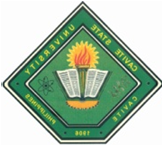 